
Evidence Checklist: The evidence checklist assists academies with completing the Fast Track Assessment, specifically with gathering the required evidence to validate the accomplishment of strategic actions.
Note: For strategic actions not yet accomplished, the academy team should prepare for a discussion during the Fast Track validation visit to ensure an understanding of NAF’s expectations during the academy’s launch year. Refer to NAF Academy Standards.   Evidence Collection & Upload: Use the evidence checklist as a guide to download evidence templates and supporting documents. Upload electronic evidence directly into the online Fast Track Assessment for review by the academy portfolio manager no less than two weeks before the validation meeting. To complete the upload, click on the                       icon adjacent to each designated strategic action. 
Note: No additional evidence is necessary if the academy uploads a completed evidence template. 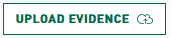 Evidence Collection Progress: Use the active checkboxes in the last column of the evidence checklist to self-assess progress in collecting evidence for completion of strategic actions and executing evidence upload into the online Fast Track Assessment. Academy Name:Academy Name:Academy Name:Review Date:Review Date:Strategic ActionsStrategic ActionsRecommended Evidence or PracticesResource/SupportEvidence Completed and UploadedElement 1: Academy Development & Structure 1.1.aEnrollment☐ Provide a link to district policy or an academy application/brochure describing an open choice enrollment processBrochure TemplateElement 1: Academy Development & Structure 1.1.bAcademy Recruitment☐ Provide academy enrollment for each operating gradeDownload the Academy Enrollment Template, complete, and uploadElement 1: Academy Development & Structure 1.2.aPersonalized Learning
Environment☐ Provide examples of how the academy fosters a personalized learning environmentDownload the Personalized Learning Environment Template, complete, and uploadElement 1: Academy Development & Structure 1.3.aData Collection & Review☐ Provide examples of how the academy collects, analyzes, and reports academy data to inform academy practicesDownload the Data Review Process Template, complete, and uploadElement 1: Academy Development & Structure 1.3.bAction Planning☐ Provide an action plan with goals and strategic actions or a link to the district action plan related to academy developmentDownload the Action Plan Template, complete, and uploadElement 1: Academy Development & Structure 1.4.aAcademy Leadership☐ Provide the names and roles of staff responsible for managing the academy programDownload the Team Roster Template, complete, and uploadElement 1: Academy Development & Structure 1.4.bAcademy Leadership☐ Provide the names and roles of staff who oversee college and career readiness activitiesIf applicable, refer to evidence provided for 1.4.aElement 1: Academy Development & Structure 1.4.cNAF Ambassadors☐ Provide examples of how academy leaders share 
college and career readiness best practicesDownload the Ambassadors' Template, complete, and uploadElement 1: Academy Development & Structure 1.5.aAcademy Team Collaboration☐ Provide a schedule of common planning (more than three academy team members) or agenda from the academy team’s most recent collaborative planning sessionMeeting Agenda TemplateElement 1: Academy Development & Structure 1.5.bProfessional 
Learning☐ Provide a list of professional learning events such as NAF Next or other CTE professional learning sessionsDownload the Professional Learning Template, complete, and uploadStrategic ActionsStrategic ActionsRecommended Evidence or PracticesResource/SupportEvidence Completed and UploadedElement 2: Advisory Board2.1.aMembership☐ Provide advisory board roster with roles and responsibilitiesAdvisory Board OverviewPartner Interest SurveyElement 2: Advisory Board2.1.bPlanning and
By-laws☐ Provide an updated annual strategic plan and 
current by-lawsAB Strategic Plan TemplateAB By-laws TemplateElement 2: Advisory Board2.2.aSupport for Learning☐ Provide examples of how the advisory board supports
student learningDownload the AB Support for Learning Template, complete, and uploadElement 2: Advisory Board2.3.aSupport for Sustainability☐ Provide examples of how the advisory board promotes the academy in alignment with workforce development needsDownload the AB Activities Template, complete, and uploadElement 3: Curriculum & Instruction3.1.aProgram of Study ☐ Provide the academy’s approved Program of Study coursesDownload the Program of Study Template, complete, and uploadElement 3: Curriculum & Instruction3.1.bNAFTrack Certification☐ Provide virtual meeting dates or agenda that includes a
NTC overviewNAF's Program of Study FlyerElement 3: Curriculum & Instruction3.1.cAuthentic 
Projects☐ Provide the academy’s career-themed integration plan using authentic project learning experiencesDownload the Authentic Project Learning Template, complete, and uploadElement 3: Curriculum & Instruction3.2.aCollege Readiness ☐ Provide academy’s college & career readiness events that build students' college knowledgeDownload the College & Career Readiness Template, complete, and uploadElement 3: Curriculum & Instruction3.2.bPostsecondary Options☐ Provide academy’s advanced academics and postsecondary education options such as dual enrollment, industry certifications, and Advanced PlacementDownload the Advanced & Postsecondary Template, complete, and uploadElement 3: Curriculum & Instruction3.2.cNAFTrack Certification☐ Provide a letter of support from the district or school leader detailing support of NTC in the absence of a fully executed district agreementElement 4: Work-Based Learning4.1.aWork-Based Learning☐ Provide the process the academy uses to collect and analyze student participation in the entire continuum of work-based learning activitiesWBL Tracker TemplateElement 4: Work-Based Learning4.1.bWBL Continuum ☐ Provide the work-based learning experiences for each operating grade in the academyDownload the WBL Plan and Calendar Template, complete, and uploadElement 4: Work-Based Learning4.2.aInternship☐ Provide a list of academy internships detailing at least 20% 
of graduating seniors completing an internshipElement 4: Work-Based Learning4.2.bInternship☐ Provide the names and roles of staff who oversee 
work-based program and internshipsIf applicable, refer to 1.4.a evidence